ТАБЛИЦА РЕЗУЛЬТАТОВМуниципального этапа, Всероссийских соревнований ШБЛ «КЭС-БАСКЕТ» сезона 2017-2018 г.г.13-27 ноября 2017 года, город Гатчина ФОК «АРЕНА»  ЮНОШИТАБЛИЦА РЕЗУЛЬТАТОВМуниципального этапа, Всероссийских соревнований ШБЛ «КЭС-БАСКЕТ» сезона 2017-2018 г.г.09-23 ноября 2017 года, город Гатчина ФОК «АРЕНА»  ДЕВУШКИ№КОМАНДА12345очкиместо1Большеколпанская СОШ (1-я команда)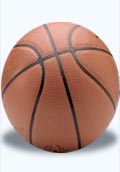 58:46257:44246:27244:132812Большеколпанская СОШ (2-я команда)46:5818:41113:41112:771453Гатчинская СОШ №444:57141:8247:37251:282724Гатчинская СОШ №727:46141:13237:47150:242635Коммунарская СОШ №113:44177:12228:50124:50154№КОМАНДА12345очкиместо1Гатчинская СОШ №2160:4220:0260:10220:02812Гатчинская СОШ №74:160118:24120:7212:441533Коммунарская СОШ №10:20024:1820:2000:200054Большеколпанская СОШ10:6017:20120:022:771545Дружногорская СОШ0:20044:12220:0277:2262